Meinen Weg wahl ich hier auf der Erd Entscheid ich mich richtig gesegnet ich werd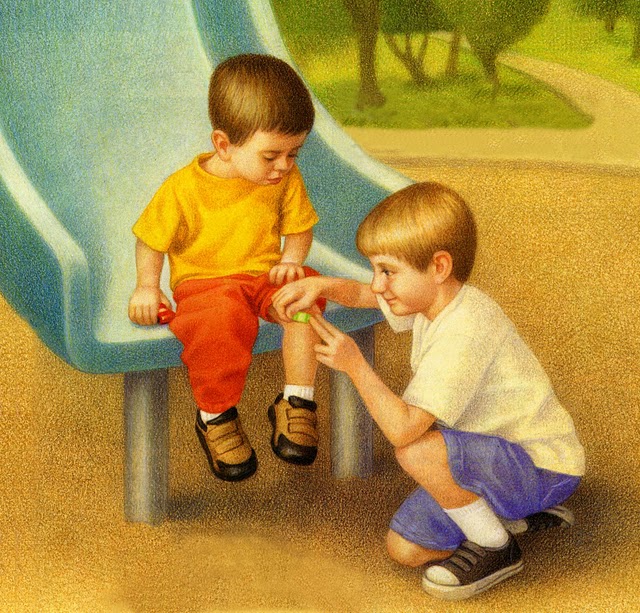 Als Kind von Gott empfang Ich himmlisch Licht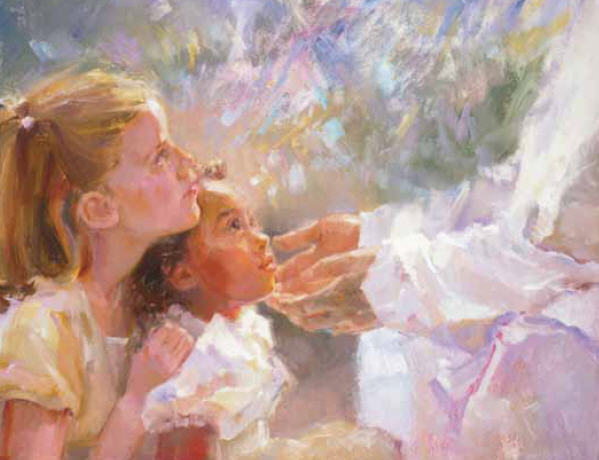 Der Heilige Geist seigt mir was richtig istEine Familie habe ich hier 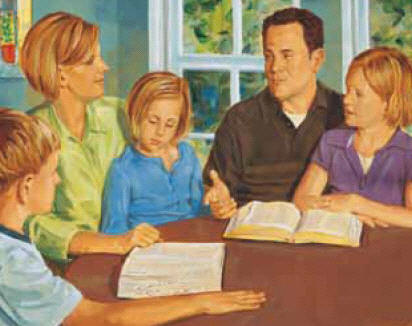 Ich fühl mich geborgen und sicher bei ihrMeine Familie mache ich starkdenn ich helf ihr gerne durch manch gute Tat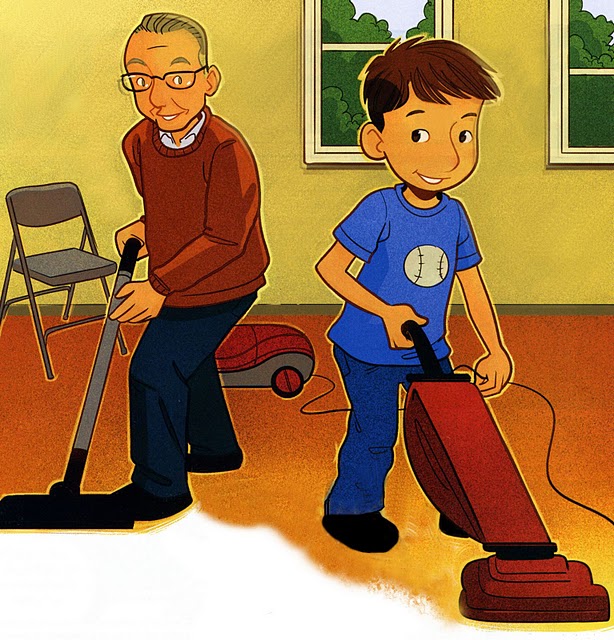 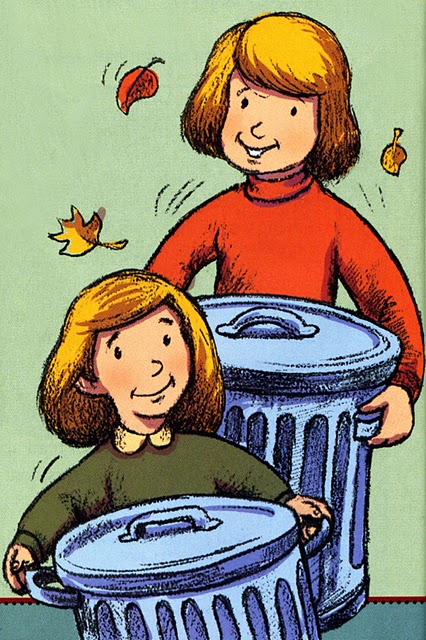 